TÍTULO EM PORTUGUÊSRESUMOO resumo não pode exceder 250 palavras, deverá conter informações sucintas sobre o tema e o objetivo da pesquisa, a abordagem teórica, os materiais e métodos aplicados, os resultados e a conclusão. Deverão ser incluídas até cinco palavras-chave após o resumo.Palavras-chave: Palavra1, Palavra2, Palavra3, Palavra4, Palavra5TITLE IN ENGLISHABSTRACTThe abstract cannot exceed 250 words, it must contain succinct information about the theme and the research objective, the theoretical approach, the applied materials and methods, the results and the conclusion. Up to five keywords must be included after the summary.Keywords: Word1, Word2, Word3, Word4, Word51 SEÇÕESOs artigos, resenhas, traduções ou relatos de experiência devem estar inseridos em um dos eixos temáticos propostos pela revista.1.1 Artigos	Os artigos deverão conter, obrigatoriamente os seguintes itens: Título, Resumo, Palavras-chave, Título em inglês, Abstract, Keywords, Introdução/Considerações iniciais, Conclusão/Considerações finais e Referências. Outros itens podem ser inseridos conforme a necessidade do trabalho.1.2 ResenhasAs resenhas devem estar relacionadas a textos publicados há, no máximo, três anos. Deverão conter, obrigatoriamente, os seguintes itens. Referência e ISBN ou ISSN da obra resenhada.O título da resenha deve ser diferente do título da obra resenhada, estar centralizado, em negrito, em caixa alta e em tamanho 14. Após o título coloca-se a referência da obra resenhada, seguida do ISBN ou ISSN.Exemplo: SOBRENOME DO AUTOR, Nome; SOBRENOME DO AUTOR, Nome. Título do livro. 2.ed. Cidade: Editora, ano. ISBN: xxxxxxxx.A resenha deve ser escrita, seguindo as normas gerais. Não poderá ultrapassar cinco páginas.1.3 Traduções As traduções devem estar relacionadas a textos publicados há, no máximo, dois anos e que contemplem um dos eixos temáticos da revista. Devem considerar artigos importantes em língua estrangeira que ainda não se tenha tradução para o português.As traduções devem seguir as normas gerais, obedecendo a sequência de itens proposta no artigo traduzido.2 FORMATAÇÃOOs textos devem ser escritos em no editor de texto Microsoft Word ou compatível, e podem ser submetidos em língua portuguesa, inglesa ou espanhola.A página do Word deve seguir às seguintes configurações:Tamanho A4.Layout: retrato.Margens superior e esquerda 3cm, e inferior e direita 2cm.Parágrafo: 1,25 (padrão = 1 tab).Fonte: Times New Roman, tamanho 12.Espaçamento: 1,5.Títulos das seções: caixa alta, negrito, justificado e numeradoSubtítulos: Apenas a primeira letra maiúscula, negrito, justificado e numerado.O arquivo do trabalho que será submetido, não poderá conter qualquer tipo de identificação de autoria, inclusive na opção propriedades do arquivo.As citações deverão seguir os exemplos abaixo, que se baseiam nas normas da ABNT. Para citação no texto, usar o sobrenome e ano: Silva (2006) ou (SILVA, 2001); para até três autores: Souza, Silva e Oliveira (2008) ou (SOUZA; SILVA; OLIVEIRA, 2008); Para mais de três autores, Silva et al. (2008) ou (SILVA et al., 2008).Para citações diretas com até três linhas, coloca-se entre aspas, no corpo do texto, citando sobrenome do(s) autor(res), ano e página de onde foi retirada a citação.Para citações diretas com mais de três linhas, formatar em recuo de 4cm, tamanho 11, espaçamento simples.Tabelas, figuras e gráficos deverão ser inseridos no corpo do texto, logo após a sua citação.Figura 1 – Exemplo de Figura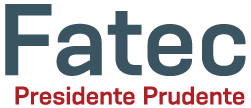 Fonte: Elaborada pelos autoresQuadro 1 – Exemplo de QuadroFonte: OLIVEIRA (2001, p.100)Tabela 1 – Exemplo de TabelaFonte: Elaborada pelos autoresREFERÊNCIASTodas as obras citadas deverão constar como referências ao final do texto, em ordem alfabética, seguindo as normas da ABNT.DadoDescriçãoConclusãoDado1Descrição 1Conclusão 1Dado 2Descrição 2Conclusão 2Dado 1Dado 2Total123459